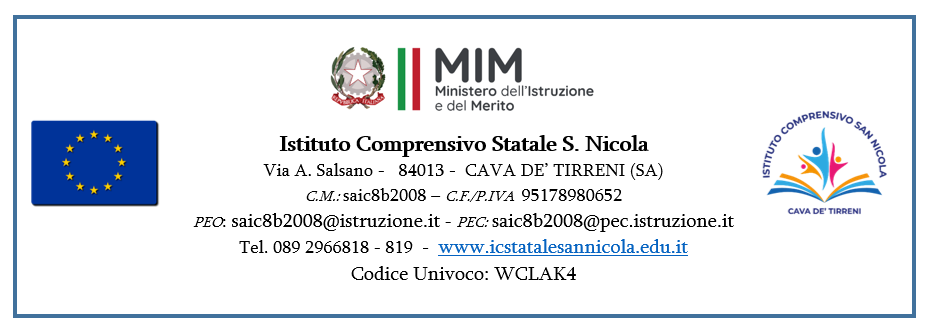 COMUNICAZIONE CALENDARIO PROGETTO FS AREA 1Titolo del progetto   Referente   Plesso 	Classe/i Sezione /i	N° alunniTotale monte ore destinato agli alunni:Anno scolastico 20…./20……DATA                                                                                                                IL REFERENTE                                      DATEInizioFineData manifestazione